Center for Functional GenomicsUniversity at Albany  East Campus, CRC Bldg., Room 221A-223Phone:  518-591-7165	Fax:  518-591-7211	E-mail: cfg@albany.edu	Web: www.albany.edu/genomics/Request for Economy Full Plate (96 well) DNA Sequencing ServicesPrincipal Investigator: 	Date: Organization: Requestor:                                                                                            Req. Phone: Req. Fax:                                                                                                Req. E-mail: P.O. No.: 	Credit cardOr grant	Info:                                                                                                                                Staff Use Only 1 Plasmid = P, PCR product = PCR, Cosmid = C, BAC = B, Bacterial genomic = BG, Phage = Ph. Please read:  Contact us before submitting plates for list of unusable well positions.Dilute Primers to a concentration of 5.0 M and use one l per sequencing reaction. Using chart above for template quantities, submit template/primer combinations in a total volume of 5µl per well (e.g. 2 µl DNA, 1 µl primer, 2 µl dH2O) in an Applied Biosystems 96 well plate (part no. N801-0560). Other plates are not acceptable. There will be a charge of $35 per plate to transfer samples from an incorrect plate to an ABI plate. Seal plate with an adhesive foil or plastic sheet and label it distinctively on the side.Also please create a chart showing locations of sample/template combinations on the plate (1-12 horizontal, A-H vertical). Keep this for yourself as results will be reported for each plate position (ex. A01, D08, etc.).Plate NameWell vol (ul)Type1# Wells usedDSR #Rxn dateRun dateInvoice#12345678TemplateAmt. per rxnTemplateAmt.per rxnPlasmid100-300 ngPCR Fragment   100 - 200 bp3 ngCosmid1 g200 - 500 bp10 ngBAC1 g500 - 1000 bp20 ngBacterial Genomic3 g1000 - 2000 bp40 ngPhage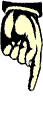 1 g> 2000 bp100 ng											 CFG Staff Use OnlyDate Rec’d 			